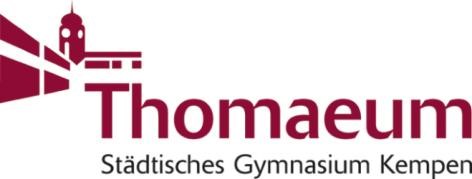     Schulverein Thomaeum e. V. in Kempen Hausaufgabenhilfe und Betreuung Name des Kindes Name der Eltern Straße, Hausnummer Postleitzahl, Wohnort E-Mail-Adresse Telefon-Handy Telefon-Festnetz Hiermit melde ich mein Kind für das Schuljahr 2024/2025 für folgende Tage in der pädagogischen Übermittagsbetreuung an: 	Montag 	Dienstag 	Mittwoch 	Donnerstag 	Freitag	 	Mein Kind nimmt im Rahmen der Betreuung am Mensaessen teil. Hierfür werde ich mein Kind im Bestellsystem des Caterers anmelden. Die Abrechnung erfolgt separat durch den Caterer. 	Mein Kind soll auch am Freitag bis 15 Uhr betreut werden. An diesem Tag hat die Mensa nicht geöffnet. Alle Kinder nehmen gemeinsam im CaTho einen Mittagssnack ein. Sie zahlen das Essen für freitags am Ende eines Quartals.   Schulverein Thomaeum e. V. in Kempen Es gelten folgende Vertragsbedingungen Eine Abmeldung von der Betreuung soll nur zum Ende des ersten Halbjahres oder zum Schuljahresende erfolgen. Zusätzlich gibt es bis zu sechs Wochen nach Schuljahresbeginn die Möglichkeit zur Änderung. Die Betreuungszeiten umfassen montags bis donnerstags die Zeit von 13:20 Uhr bis 15:45 Uhr und freitags bis 15:00 Uhr.  Wenn der Unterricht vor der 6. Unterrichtsstunde endet, beginnt die Betreuung entsprechend früher. Bei wiederholtem Fehlverhalten eines Kindes behalten wir uns nach §53 SchG zum Wohle aller Kinder und einer guten Arbeitsatmosphäre einen Ausschluss von der Betreuung vor.Die Hausaufgabenhilfe/ Betreuung ist nur durch die Unterstützung des Fördervereins möglich. Daher freut sich der Förderverein über Ihre Spende. Es werden Spielgeräte für den Freizeitbereich regelmäßig erneuert und Lizenzen und regelmäßig anfallendes Verbrauchsmaterial finanziert. Außerdem wurde bereits ein Klassensatz Laptops angeschafft, der nur den Kindern der pädagogischen Übermittagsbetreuung zur Verfügung steht. Durch Ihre Spende leisten Sie einen wichtigen Beitrag zur Sicherstellung unseres sehr guten pädagogischen Angebotes. Wir danken Ihnen.  Ort und Datum 	                                       Unterschrift eines Erziehungsberechtigten  